Voucher Entry - Travel Reimbursement for one Employee with Multiple Expenses using the “Regular Voucher” StyleMain Menu > Accounts Payable > Vouchers > Add/Update > Regular Entry.
'Add a New Value'
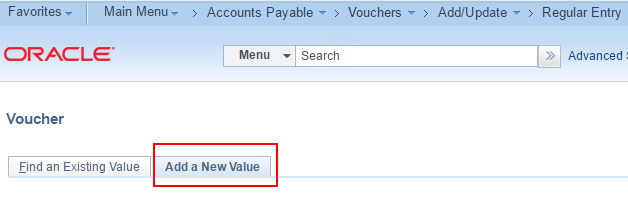 Enter Voucher Style of “Regular Voucher”, Supplier ID (Employee “7” number), Invoice Number, Invoice Date, and Gross Amount
and click Add. 
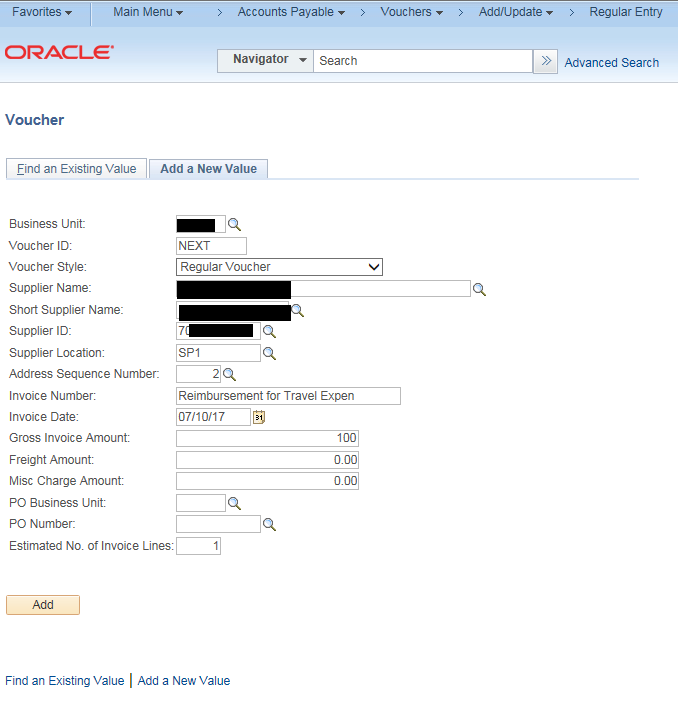 Verify header information is correct 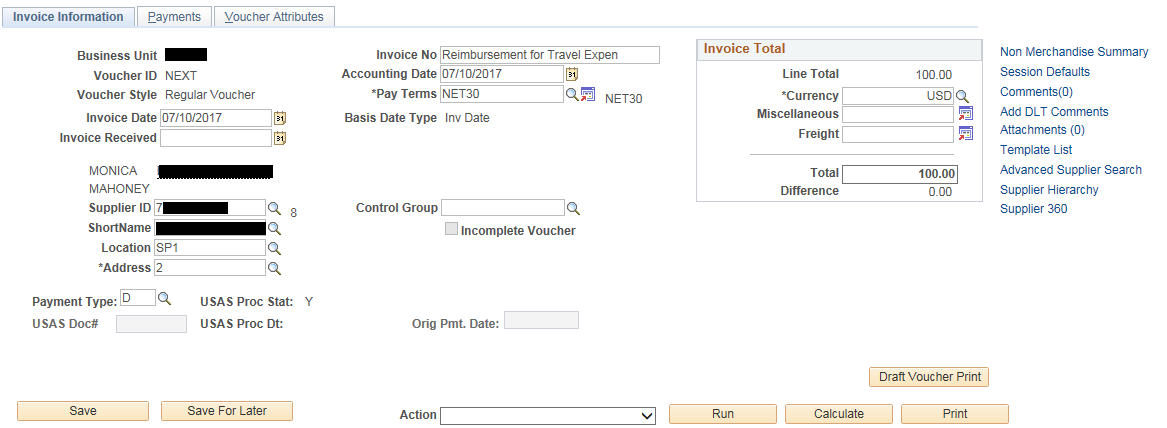 Enter Invoice Receipt Date, Service Date, Requested Payment Date where applicable, and Invoice Description.. 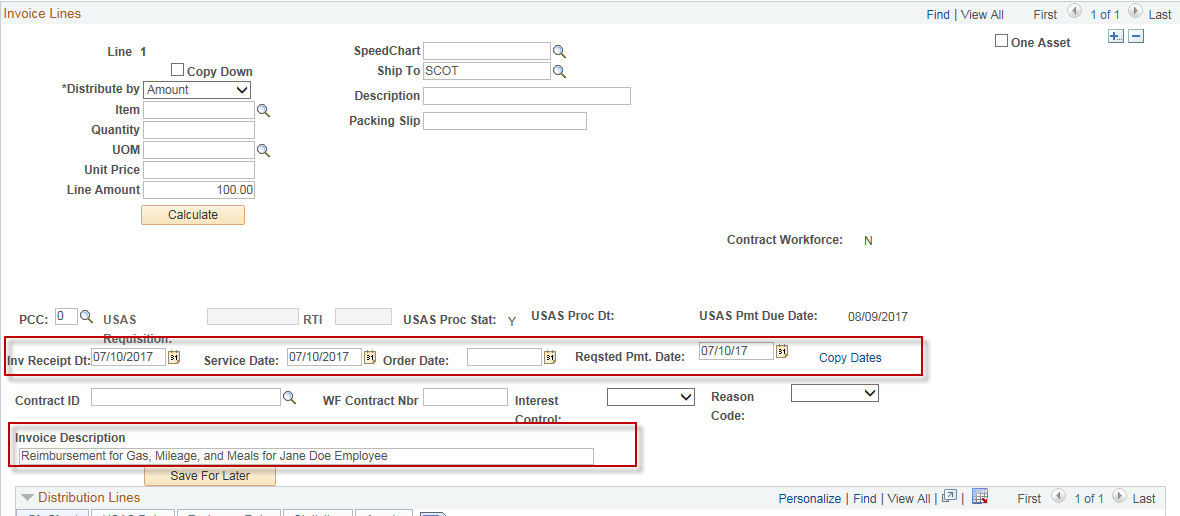 Enter the GL Chartfield (Coding Block) information on the voucher Distribution Line.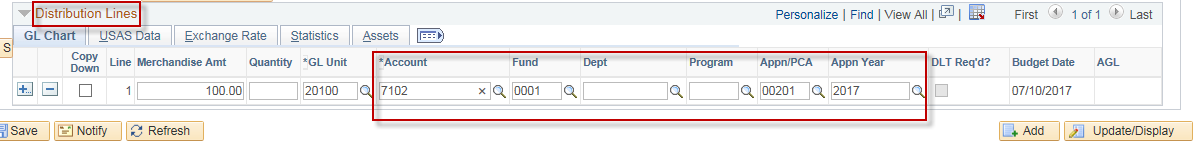 Click the box in the “Copy Down” column next to the GL Coding line that you just entered.Click the “+” sign next to the GL Coding line.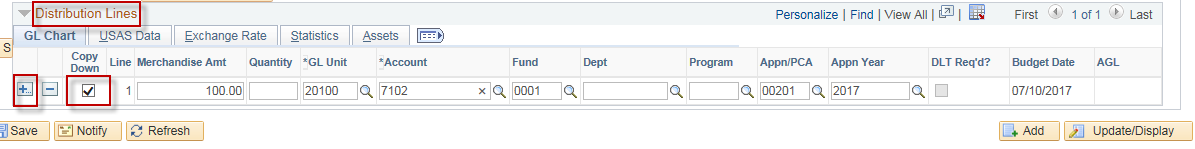 Enter the number of GL Coding lines that you wish to enter.Click “Ok”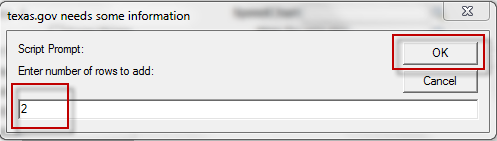 Enter the GL Coding information for the new GL Coding lines that you just added.Update the “Merchandise Amt” column to reflect the correct amount for each GL Coding line.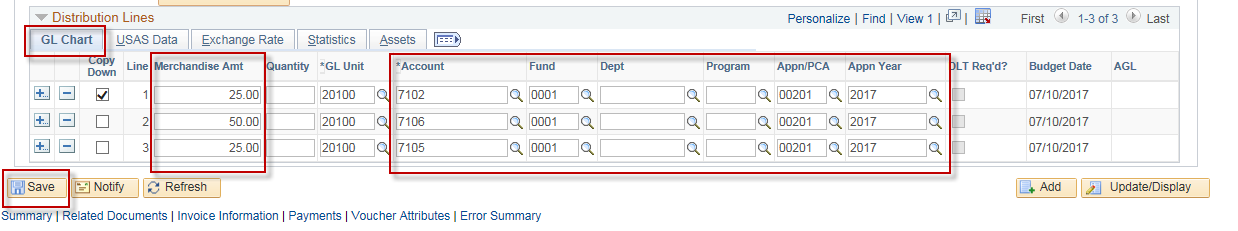 On the “Voucher Attributes” tab, select the “TRV 225” Accounting Entry Template:It is important to select this value as it not only assigns the TCode of 225 but it will also assign a document type of “1” to this voucher when it is sent to USAS.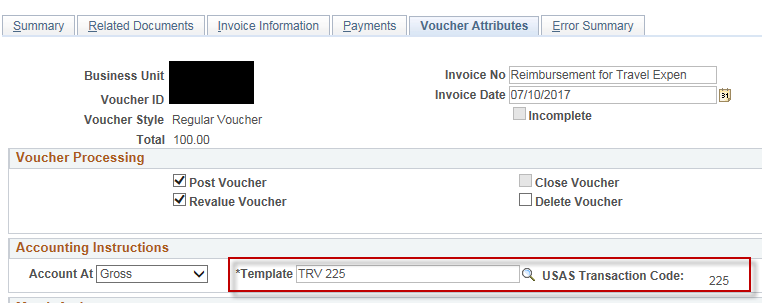 Click “Save”Note: If you would like to know more about how document types are assigned to your vouchers when they are sent to usas, refer to the job aid “CAPPS Configuration - How USAS Document Types are Assigned to Vouchers”.